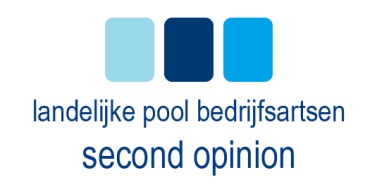 MACHTIGINGDoor ondertekenen van deze machtiging geeft u uw eigen (bedrijfs)arts1 toestemming om informatie te geven aan de second opinion bedrijfsarts welke noodzakelijk is voor de uitvoering van het second opinion. Ondergetekende geeft hierbij toestemming aan …………………………………, werkzaam bij……………….….om alle voor de second opinion noodzakelijke en beschikbare informatie door te sturen aan de bedrijfsarts, die door ondergetekende wordt verzocht een second opinion uit te voeren.De over te dragen gegevens kunnen onder andere zijn:- algemene gegevens:Mijn persoonsgegevens, zoals boven vermeldDe gegevens over het verzuimGegevens over werk en werkgeverOverige relevante informatie, namelijk…………………………………………………………- relevante medische gegevens:De actuele medische situatie en de bevindingen van de arts bij onderzoekMedische overwegingen van de artsInformatie die is opgevraagd bij mijn behandelaarsOverige relevante informatie, namelijk…………………………………………………………OndertekeningPlaats					Datum					HandtekeningGegevens werknemerGegevens werknemerNaamAdresPostcode en woonplaatsGeboortedatumTelefoonnummer E-mailadres Naam werkgever